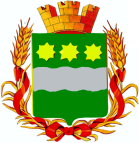 БЛАГОВЕЩЕНСКАЯ ГОРОДСКАЯ ДУМААмурской области(седьмой созыв)РЕШЕНИЕ  _______						                                                _______г. БлаговещенскО внесении изменений в Положение о земельном налоге на территории города Благовещенска, утвержденное решением Думы города Благовещенска от 29.09.2005 № 4/32Рассмотрев внесенный мэром города Благовещенска проект решения Благовещенской городской Думы «О внесении изменений в Положение
о земельном налоге на территории города Благовещенска, утвержденное решением Думы города Благовещенска от 29.09.2005 № 4/32»,
в соответствии с главой 31 Налогового кодекса Российской Федерации,
на основании статьи 20 Устава муниципального образования города Благовещенска, учитывая заключение комитета Благовещенской городской Думы по бюджету, финансам и налогам, Благовещенская городская Дума решила:1. Внести в Положение о земельном налоге на территории города Благовещенска, утвержденное решением Думы города Благовещенска                 от 29.09.2005 № 4/32 (в редакции решения Благовещенской городской Думы от 22.12.2022 № 51/146), следующие изменения:1) в подпункте 2.4 пункта 2 раздела III «Льготы по налогу» слова «социально-экономического», «Приамурская» исключить;2) пункт 2 раздела III «Льготы по налогу» дополнить
подпунктом 2.5 следующего содержания:«2.5) в размере 100 процентов от суммы налога организации почтовой связи общего пользования на налоговый период 2024 года
при условии направления высвободившихся от налогообложения средств на ремонт отделений почтовой связи города Благовещенска.Документами, подтверждающими право налогоплательщика
на налоговую льготу, являются:договор на выполнение работ по ремонту отделений почтовой связи города Благовещенска;акт о приемке выполненных работ;справка о стоимости выполненных работ и затрат;счет;документ, подтверждающий оплату выполненных работ.»;3) раздел IV «Порядок уплаты налога и авансовых платежей
по налогу» признать утратившим силу.2. Настоящее решение вступает в силу после дня его официального опубликования в газете «Благовещенск» и подлежит размещению в сетевом издании «Официальный сайт Администрации города Благовещенск» (www.admblag.ru).3. Положения подпункта 2 пункта 1 настоящего решения распространяют действие на правоотношения, возникшие с 01.01.2024 года.4. Контроль за исполнением настоящего решения возложить
на комитет Благовещенской городской Думы по бюджету, финансам
и налогам.Мэр города Благовещенска                                                            О.Г. Имамеев
